АДМИНИСТРАЦИЯАЛЕКСЕЕВСКОГО МУНИЦИПАЛЬНОГО РАЙОНАВОЛГОГРАДСКОЙ ОБЛАСТИОТДЕЛ ОБРАЗОВАНИЯ403241, Волгоградская область, Алексеевский район,ст. Алексеевская, ул. Ленина, 39Тел., факс:8(84446)3-14-41e-mail: alekseev_area@vlpost.ruП Р И К А Зот 03.11.2020 г.			                                                              № 102Об утверждении Порядка проведения муниципального этапа всероссийской олимпиады школьниковв 2020-2021 учебном году в Алексеевском муниципальном районе Волгоградской области 	В соответствии с приказом Министерства образования и науки Российской Федерации от 18 ноября 2013 года № 1252 «Об утверждении Порядка проведения Всероссийской олимпиады школьников,приказываю:1..Утвердить Порядок проведения всероссийской олимпиады школьников в 2020-2021 учебном году в Алексеевском муниципальном районе Волгоградской области (далее по тексту – Порядок) на основании приказа  Министерства образования и науки  Российской Федерации от 18.11.2013 года №1252 «Об утверждении Порядка  проведения Всероссийской  олимпиады школьников» (в ред. от 17.03.20 г. с изм. от 28.03.20 года) в следующей редакции:I. Общие положенияI.I. Настоящий Порядок устанавливает порядок проведения муниципального этапа всероссийской олимпиады школьников (далее - олимпиада), сроки проведения олимпиады, а также перечень общеобразовательных предметов, по которым она проводится, определяет организационно-технологическую модель проведения олимпиады, участников олимпиады, их права и обязанности, устанавливает правила утверждения результатов олимпиады и определения победителей и призёров олимпиады.
I.II. Олимпиада проводится в целях выявления и развития у обучающихся творческих способностей и интереса к научной (научно-исследовательской) деятельности, пропаганды научных знаний, отбора лиц, проявивших выдающиеся способности для участия в региональном этапе олимпиады.I.III. Олимпиада проводится по следующим общеобразовательным предметам:
- математика, русский, иностранный язык (английский, немецкий), информатика и ИКТ, физика, химия, биология, география, астрономия, литература, история, обществознание, физическая культура, технология, основы безопасности жизнедеятельности для обучающихся по образовательным программам основного общего и среднего общего образования.
I.IV. Олимпиада включает школьный и муниципальный этапы.
I.V. Организатором олимпиады школьного и муниципального этапов является отдел образования администрации Алексеевского муниципального района Волгоградской области (далее – организатор);
I.VI. Организатор олимпиады вправе привлекать к проведению олимпиады образовательные учреждения, учебно-методические объединения и общественные организации в порядке, установленном законодательством Российской Федерации.
I.VII. Индивидуальные результаты участников каждого этапа олимпиады с указанием сведений об участниках (фамилия, инициалы, класс, количество баллов, субъект Российской Федерации) (далее - сведения об участниках) заносятся в рейтинговую таблицу результатов участников соответствующего этапа олимпиады по общеобразовательному предмету, представляющую собой ранжированный список участников, расположенных по мере убывания набранных ими баллов (далее - рейтинг). Участники с равным количеством баллов располагаются в алфавитном порядке. I.VIII. Взимание платы за участие в олимпиаде не допускается.
I.IX. При проведении олимпиады каждому участнику олимпиады должно быть предоставлено отдельное рабочее место, оборудованное в соответствии с требованиями к проведению соответствующего этапа олимпиады по каждому общеобразовательному предмету. Все рабочие места участников олимпиады должны обеспечивать участникам олимпиады равные условия соответствовать действующим на момент проведения олимпиады санитарным эпидемиологическим правилам и нормам.
 I.X. В месте проведения олимпиады вправе присутствовать представитель организатора олимпиады, оргкомитетов и жюри соответствующего этапа олимпиады, должностные лица Минобрнауки России, а также граждане, аккредитованные в качестве общественных наблюдателей в порядке, установленном..Минобрнауки…России.
I.XI. До начала олимпиады по каждому общеобразовательному предмету представители организатора олимпиады проводят инструктаж участников олимпиады - информируют о продолжительности олимпиады, порядке подачи апелляций о несогласии с выставленными баллами, о случаях удаления с олимпиады, а также о времени и месте ознакомления с результатами…олимпиады.
 I.XII. Родитель (законный представитель) обучающегося, заявившего о своем участии в олимпиаде, в срок не менее чем за 3 рабочих дня до начала муниципального этапа олимпиады в письменной форме подтверждает ознакомление с настоящим Порядком и предоставляет организатору муниципального этапа олимпиады согласие на публикацию олимпиадной работы своего несовершеннолетнего ребенка, в том числе в информационно-телекоммуникационной сети "Интернет" (далее - сеть Интернет).
I.XIII. Во время проведения олимпиады участники олимпиады:
- должны соблюдать настоящий Порядок и требования к проведению соответствующего этапа олимпиады по каждому общеобразовательному предмету, утвержденные организатором муниципального этапа олимпиады;
- должны следовать указаниям представителей организатора олимпиады;
- не вправе общаться друг с другом, свободно перемещаться по аудитории;
- вправе иметь справочные материалы, средства связи и электронно-вычислительную технику, разрешённые к использованию во время проведения олимпиады, перечень которых определяется в требованиях к организации и проведению соответствующих этапов олимпиады по каждому...общеобразовательному…предмету.
I.XIV. В случае нарушения участником олимпиады настоящего Порядка и (или) утверждённых требований к организации и проведению соответствующего этапа олимпиады по каждому общеобразовательному предмету, представитель организатора олимпиады вправе удалить данного участника олимпиады из аудитории, составив акт об удалении участника олимпиады. Участники олимпиады, которые были удалены, лишаются права дальнейшего участия в олимпиаде по данному общеобразовательному предмету…в…текущем…году.
I.XV. В целях обеспечения права на объективное оценивание работы участники олимпиады вправе подать в письменной форме апелляцию о несогласии с выставленными баллами в жюри соответствующего этапа олимпиады. Перед подачей апелляции участник олимпиады вправе убедиться в том, что его работа проверена и оценена в соответствии с установленными критериями и методикой оценивания выполненных олимпиадных заданий. Рассмотрение апелляции проводится с участием самого участника олимпиады. По результатам рассмотрения апелляции о несогласии с выставленными баллами жюри соответствующего этапа олимпиады принимает решение об отклонении апелляции и сохранении выставленных баллов или об удовлетворении апелляции и корректировке баллов.
II.  Проведение муниципального этапа олимпиадыII.I. Муниципальный этап олимпиады проводится по разработанным региональными предметно-методическими комиссиями по общеобразовательным предметам, по которым проводится олимпиада (далее - региональные предметно-методические комиссии олимпиады), заданиям, основанным на содержании образовательных программ основного общего и среднего общего образования углублённого уровня и соответствующей направленности (профиля), для 7-11 классов.
II.II. Конкретные сроки проведения муниципального этапа олимпиады по каждому общеобразовательному предмету устанавливаются органом государственной власти субъекта Российской Федерации, осуществляющим государственное управление в сфере образования.

Срок окончания муниципального этапа олимпиады - не позднее 25 декабря.

Конкретные места проведения муниципального этапа олимпиады по каждому общеобразовательному предмету устанавливаются приказом отдела образования администрации Алексеевского муниципального района.
II.III. На муниципальном этапе олимпиады по каждому общеобразовательному предмету принимают индивидуальное участие:

- участники школьного этапа олимпиады текущего учебного года, набравшие необходимое для участия в муниципальном этапе олимпиады количество баллов, установленное организатором муниципального этапа олимпиады;

- победители и призёры муниципального этапа олимпиады предыдущего учебного года, продолжающие обучение в организациях, осуществляющих образовательную деятельность по образовательным программам основного общего и среднего общего образования.
II.IV. Победители и призёры муниципального этапа предыдущего года вправе выполнять олимпиадные задания, разработанные для более старших классов по отношению к тем, в которых они проходят обучение. В случае их прохождения на последующие этапы олимпиады, данные участники олимпиады выполняют олимпиадные задания, разработанные для класса, который они выбрали на муниципальном этапе олимпиады.
II.V. Организатор муниципального этапа олимпиады:
- формирует оргкомитет муниципального этапа олимпиады и утверждает его…состав;
- формирует жюри муниципального этапа олимпиады по каждому общеобразовательному предмету и утверждает их составы;
- устанавливает количество баллов по каждому общеобразовательному предмету и классу, необходимое для участия на муниципальном этапе олимпиады…(приложение..1);
- утверждает процедуру регистрации участников олимпиады, а также процедуру рассмотрения апелляций участников олимпиады; 
- обеспечивает хранение олимпиадных заданий по каждому общеобразовательному предмету для муниципального этапа олимпиады, несёт установленную законодательством Российской Федерации ответственность за их конфиденциальность;
- заблаговременно информирует руководителей организаций, осуществляющих образовательную деятельность по образовательным программам основного общего и среднего общего образования, расположенных на территории Алексеевского муниципального района, о сроках и местах проведения муниципального этапа олимпиады по каждому общеобразовательному предмету, а также о настоящем Порядке;
- определяет квоты победителей и призёров муниципального этапа олимпиады по каждому общеобразовательному предмету;
- утверждает результаты муниципального этапа олимпиады по каждому общеобразовательному предмету (рейтинг победителей и рейтинг призёров муниципального этапа олимпиады) и публикует их на своём официальном сайте в сети Интернет, в том числе протоколы жюри муниципального этапа олимпиады по каждому общеобразовательному предмету;- передаёт результаты участников муниципального этапа олимпиады по каждому общеобразовательному предмету и классу организатору регионального этапа олимпиады в формате, установленном организатором регионального этапа олимпиады;
- награждает победителей и призёров муниципального этапа олимпиады грамотами отдела образования администрации Алексеевского муниципального района Волгоградской области. 
II.IV. Оргкомитет муниципального этапа олимпиады:
определяет организационно-технологическую модель проведения муниципального….этапа….олимпиады:

- обеспечивает организацию и проведение муниципального этапа олимпиады в соответствии с утверждёнными организатором муниципального этапа олимпиады требованиями к проведению муниципального этапа олимпиады по каждому общеобразовательному предмету, настоящим Порядком и действующими на момент проведения олимпиады санитарно-эпидемиологическими требованиями к условиям и организации обучения в организациях, осуществляющих образовательную деятельность по образовательным программам основного общего и среднего….общего….образования;
- осуществляет кодирование (обезличивание) олимпиадных работ участников муниципального этапа олимпиады;
- несёт ответственность за жизнь и здоровье участников олимпиады во время проведения муниципального этапа олимпиады по каждому общеобразовательному….предмету.
II.V. Состав оргкомитета муниципального этапа олимпиады формируется из представителей отдела образования администрации Алексеевского муниципального района Волгоградской области, муниципальных и региональных предметно-методических комиссий олимпиады, педагогических….работников.
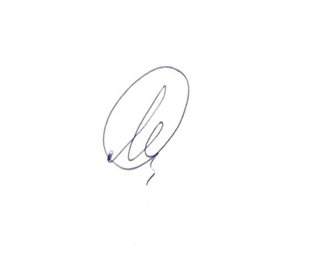 Начальник  отдела образования администрации Алексеевского	муниципального  района                                                   О.С. МишанинаИсп. Авдеева Н.В.тел.  89023135529Приложение 1 к приказу отдела образования администрации Алексеевского муниципального районаот 03.11.2020 г. № 102Количество баллов по каждому общеобразовательному предмету и классу, необходимое для участия на муниципальном этапе олимпиады                Победителем, призёром школьного  этапа олимпиады признается участник, набравший не менее 60 % от максимально возможного количества баллов по итогам оценивания выполненных олимпиадных заданий.Общеобразовательные предметыОбщеобразовательные предметыМаксимальное  кол-во балловМаксимальное  кол-во балловМаксимальное  кол-во балловМаксимальное  кол-во балловМаксимальное  кол-во балловОбщеобразовательные предметыОбщеобразовательные предметы7 класс8 класс9 класс10 класс11 классРусский языкРусский язык8484809090Обществознание Обществознание 609066100100Информатика и ИКТИнформатика и ИКТ1616383838АстрономияАстрономия2424242424География География 3745373434Физика Физика 4040405050БиологияБиология4052405060Литература Литература 8080707070Химия Химия 7510090100Математика Математика 3030302525История История 8090100100100Физическая культураФизическая культура2020202020Основы безопасности жизнедеятельности Основы безопасности жизнедеятельности 3030303030Английский языкАнглийский язык4040606060Технология культура дома1515151515Технология техника и техническое творчество1515151515Немецкий языкНемецкий язык2929575757